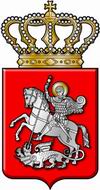 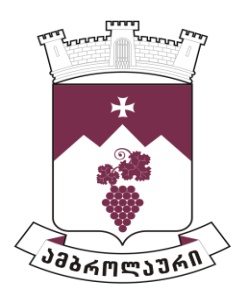 ამბროლაურის მუნიციპალიტეტის საკრებულოსგ ა ნ კ ა რ გ უ ლ ე ბ ა  N372022 წლის 21 აპრილიქ. ამბროლაური„ამბროლაურის მუნიციპალიტეტის საკრებულოს, მერიისა და მუნიციპალური წყალსადენის სისტემის საკომუნიკაციო მომსახურებისთვის ყოველთვიური ხარჯის ზღვრული ოდენობის დამტკიცების შესახებ“ ამბროლაურის მუნიციპალიტეტის საკრებულოს 2017 წლის 08 დეკემბრის N21 განკარგულებაში ცვლილების შეტანის თაობაზესაქართველოს ზოგადი ადმინისტრაციული კოდექსის 63-ე მუხლის საფუძველზე ამბროლაურის მუნიციპალიტეტის საკრებულომგ ა დ ა წ ყ ვ ი ტ ა:1. შევიდეს ცვლილება ამბროლაურის მუნიციპალიტეტის საკრებულოს 2017 წლის 08 დეკემბრის N21 განკარგულებით დამტკიცებულ „ამბროლაურის მუნიციპალიტეტის საკრებულოს, მერიისა და მუნიციპალური წყალსადენის სისტემის საკომუნიკაციო მომსახურებისთვის ყოველთვიური ხარჯის ზღვრულ ოდენობაში“ და ცვლილების გათვალისწინებით ჩამოყალიბდეს თანდართული რედაქციით.2. განკარგულება შეიძლება გასაჩივრდეს ძალაში შესვლიდან ერთი თვის ვადაში ამბროლაურის რაიონულ სასამართლოში (მისამართი: ქ. ამბროლაური, კოსტავას ქუჩა N13).3. განკარგულება ძალაში შევიდეს მიღებისთანავე.საკრებულოს თავმჯდომარე                                                                  ასლან საგანელიძედანართიამბროლაურის მუნიციპალიტეტის საკრებულოს, მერიისა და მუნიციპალური წყალსადენის სისტემის საკომუნიკაციო მომსახურებისთვის ყოველთვიური ხარჯის ზღვრული ოდენობაNთანამდებობასაკომუნიკაციოხარჯის ზღვრულიოდენობამერიამერიამერია1მერი302მერის პირველი მოადგილე253მერის მოადგილე 254მერის თანაშემწე105მერის წარმომადგენელი106მერის წარმომადგენლის დამხმარე 57პირველადი სტრუქტურული ერთეულის ხელმძღვანელი158პირველადი სტრუქტურული ერთეულის ხელმძღვანელის მოადგილე129მეორადი სტრუქტურული ერთეულის საზოგადოებასთან ურთიერთობის განყოფილების ხელმძღვანელი1510მეორადი სტრუქტურული ერთეულის ხელმძღვანელი1011პირველი კატეგორიის უფროსი  სპეციალისტი512მეორე კატეგორიის უფროსი სპეციალისტი513მესამე კატეგორიის უფროსი სპეციალისტი514მეორადი სტრუქტურული ერთეულის საზოგადოებასთან ურთიერთობის განყოფილების პირველი კატეგორიის უმცროსი  სპეციალისტი1015პირველი კატეგორიის უმცროსი  სპეციალისტი516მეორე კატეგორიის უმცროსი  სპეციალისტი517მდივან-რეფერენტი1518მძღოლი 5ამბროლაურის მუნიციპალიტეტის საკრებულოამბროლაურის მუნიციპალიტეტის საკრებულოამბროლაურის მუნიციპალიტეტის საკრებულო1საკრებულოს თავმჯდომარე302საკრებულოს თავმჯდომარის  პირველი მოადგილე253საკრებულოს თავმჯდომარის მოადგილე254საკრებულოს კომისიის თავმჯდომარე155საკრებულოს ფრაქციის თავმჯდომარე156საკრებულოს ფრაქციის თავმჯდომარის მოადგილე127საკრებულოს წევრების (გარდა საკრებულოს თანამდებობის პირებისა)158საკრებულოს თავმჯდომარის თანაშემწე 109პირველადი სტრუქტურული ერთეულის საკრებულოს აპარატის უფროსი1510პირველადი სტრუქტურული ერთეულის საკრებულოს აპარატის ხელმძღვანელის მოადგილე1211მეორადი სტრუქტურული ერთეულის ხელმძღვანელი1012პირველი კატეგორიის უფროსი სპეციალისტი513მეორე კატეგორიის უფროსი სპეციალისტი514პირველი კატეგორიის უმცროსი სპეციალისტი1515მდივან-რეფერენტი5 16საკრებულოს თავმჯდომარის მძღოლი 517მძღოლი5მუნიციპალური წყალსადენის სისტემამუნიციპალური წყალსადენის სისტემამუნიციპალური წყალსადენის სისტემამუნიციპალური წყალსადენის სატუმბი სადგურის გადამცემი და მიმღები სისტემების სატელეფონო ნომრები12